AUTORISATION DE PRATIQUE SPORTIVE 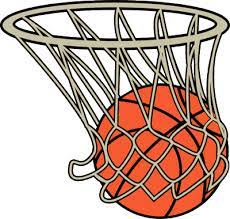  Découverte Option Basket Filles et Garçons Mercredi 30 mai 2018 13h30-15h30Gymnase Nelson Paillou Villenave d’OrnonJe soussigné(e)…………………………………………………………………………………………………………………………………………………….Responsable de l’élève ………………………………………………………………………..….……., né(e) le……………………………………Classe :……………………………. Ecole :…………………………………….. 	(Fille □		Garçon□)*Autorise mon enfant à participer à l’après-midi Découverte de l’option basket-ball organisé par le collège Pont de la Maye au Gymnase Nelson Paillou le mercredi 30 mai 2018 pour les élèves de CM2 de 13h30 à 15h30.Personnel encadrant : Mme Ducournau Professeur d’EPS Mon enfant se présentera avec une tenue de sport adéquate (chaussures propres dans un sac à part) ainsi qu’avec une bouteille d’eau.Suite à cet après-midi, un mail vous sera envoyé pour que vous confirmiez ou non la participation de votre enfant à l’option.Adresse mail : …………………………………………………………………..@.......................................... Concernant le retour de mon enfant à mon domicile après l’après-midi d’essai,Je viendrai chercher mon enfant au gymnase 	Je l’autorise à rentrer seul ________________________________________________________________________Renseignements concernant votre enfant :Problème(s) de santé ou traitement pour la pratique sportive :    □ Oui      le(s)quel(s) :……………………………………………………………………………………………..……………………………     □ Non       •Vécu sportif de votre enfant: Mon enfant pratique en club     □ Oui     Si oui, quel sport:………………………………………………………………………………………..………………………    □ NonAssurance de l’élève (compagnie et N° de contrat) :…………………………………………………………………………………………………………………………………………………………………………………Personne à prévenir en cas d’accident (responsable légal) :Nom…………………………………………………………………………………………………………………………………………………………………………Prénom………………………………………………………………………………………………………………………………………………...........…………Téléphone……………………………………………………………………………………………………………………………………………………………....Autorise le responsable de l’encadrement à prendre les dispositions nécessaires en cas d’accident.A ……………………………….., le……………………………………     Signature…………………………….…………..